La France dans le monde.La France peut être qualifiée de « puissance moyenne à vocation mondiale ». En effet, par sa population, 0.8% de la population mondiale et son territoire, 1% de la surface terrestre, c’est une puissance modeste. Cependant, son poids économique, diplomatique et culturel est bien plus important. Membre du G8, La France fait partie des pays développés et reste une des principales puissances productrices du monde, près de 4% du PIB mondial. Enfin, la langue et la culture françaises contribuent à son rayonnement. Cependant, le ralentissement de son économie, la croissance de nouvelle puissance à l’échelle européenne et mondiale pose la question de son adaptation et du maintien de son influence.Pbmtq : Quelle place la France occupe-t-elle dans le monde et comment cherche-t-elle à maintenir son influence dans un monde en mutation ?Les héritages d’une puissance ancienne.Au cours des siècles précédents et jusqu’au début du XXe siècle, la France a pu apparaitre comme l’une des puissances dominantes.Un vaste territoire extra-européen. (p 220 et pp 222-223+ repère p 230)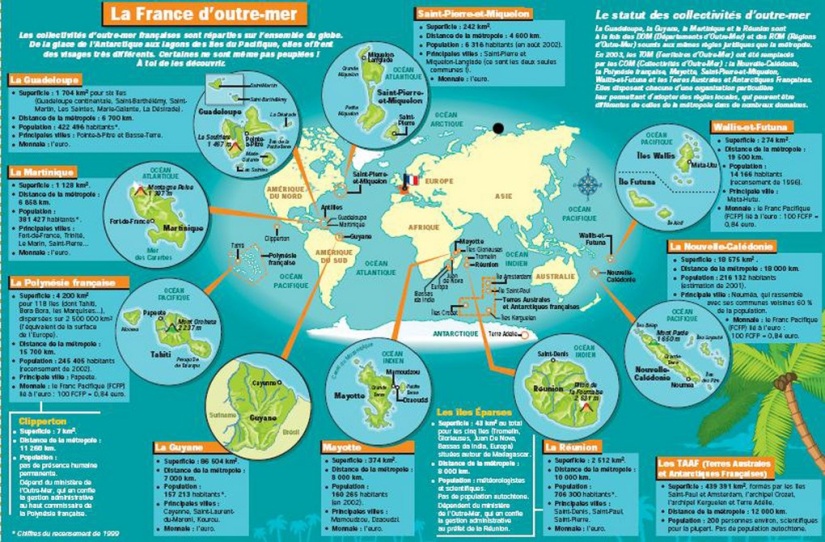 La France d’outre-mer est un ensemble de territoires situés hors de l’Europe. On peut distinguer les Départements et Régions d’outre-mer (DROM) et Les Collectivités d’outre-mer (COM), territoires disposant d’un statut particulier et d’une plus grande autonomie.Les 5 DROM :En Amérique : Martinique, Guadeloupe et Guyane. En Afrique/ Océan Indien : La Réunion et Mayotte (DROM depuis 2012).Les DROM représentent plus de 90 000 km² de territoires et un peu plus de 2.5 millions d’habitants. (P230)Plus dispersé, les COM sont également moins peuplés. On trouve un ensemble de territoire du Pacifique (Nouvelle Calédonie, Polynésie, Wallis-et-Futuna) et des îles éparses dans l’océan indien et l’Atlantique Nord.La France est donc présente territorialement sur tous les océans. Elle est avec le RU un des seuls états ayant cette particularité. D’autre part, les DROM-COM apporte un espace maritime exclusif (ZEE : Zone Economique Exclusif) de 11 Millions km².Francophonie et coopération internationale.  (p 221+ doc p 228).La Francophonie :Localisation : Dans quel espace s’est développée la francophonie ? Pourquoi ?Alliance française : Quelle(s)  fonction(s) joue le réseau d’institut français P 220 + photo ci-dessous : AFD : Quelle est la mission de  l’AFD ? Dans quelle partie du monde agit-elle ?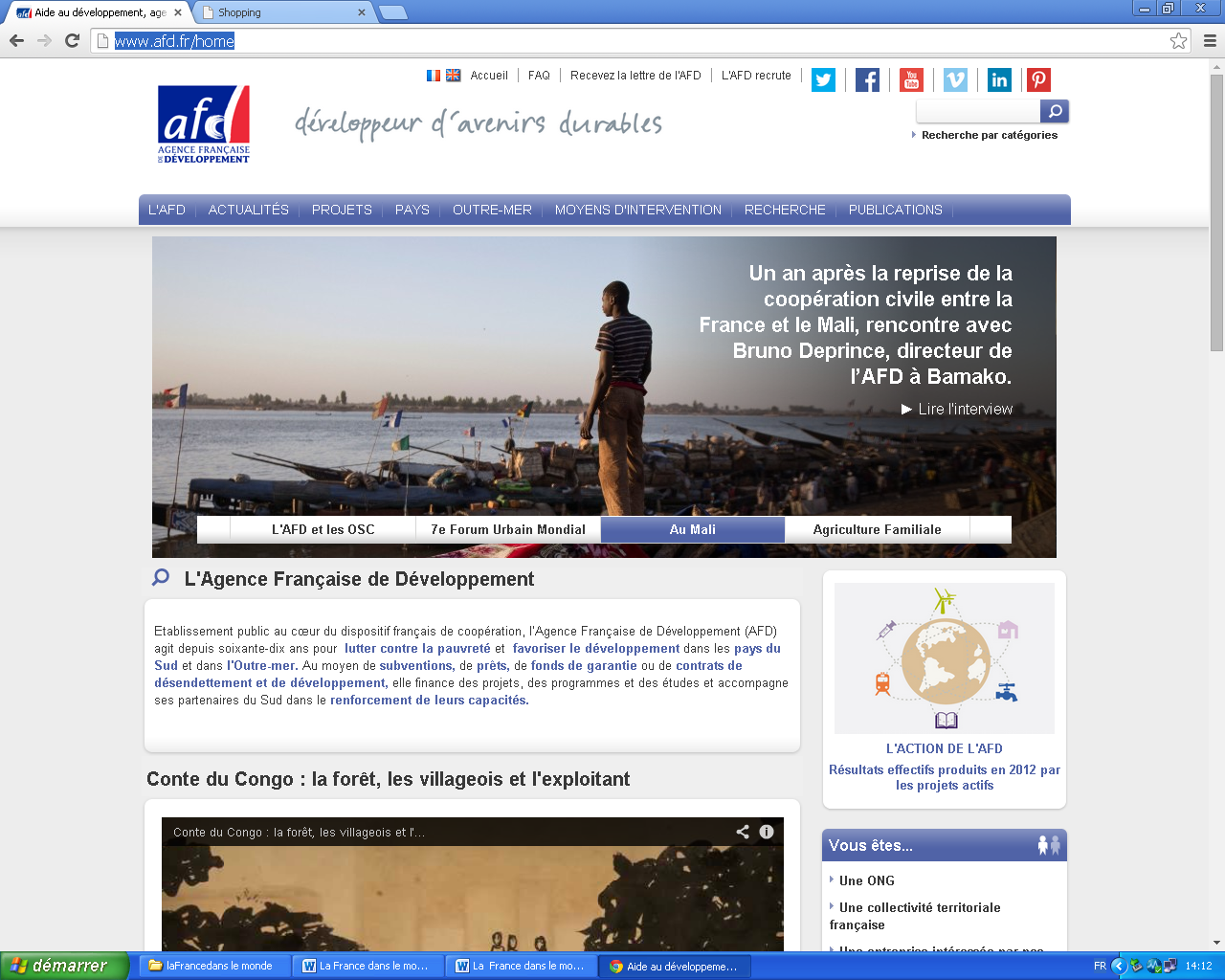 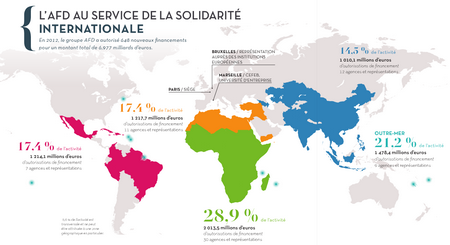 La Francophonie représente un territoire mondial et près de 200 millions de locuteurs. C’est un héritage du processus de colonisation débuté aux XVIe-XVIIe siècles. C’est en Afrique qu’il y a aujourd’hui le plus de locuteurs français. Beaucoup de pays ont conservé le Français comme langue officielle.Les Institut français et particulièrement l’Alliance Française a pour but de mener des actions de promotion de la France et de la langue Française. La France dispose du 2d réseau mondial d’écoles à l’étranger.Q3 : AFD : Agence Française de Développement a pour but d’apporter une aide économique aux pays en développement ayant signé des accords de coopération avec la France. Chaque année près de 13 Milliards d’Euros par an sont affectés par l’état français à la politique de développement. 45% de cette aide est destinée à l’Afrique. En effet, la France entretient des liens forts avec le continent africain. Comme le montre le logo du site Internet de AFD, l’aide à une vocation humanitaire (santé, éducation, action culturelle) et économique (énergie, vie domestique, eau…).L’intégration européenne.Depuis 1950, CECA mais surtout depuis le Traité de Rome en 1957, la France inscrit son action internationale dans le cadre européenne où elle occupe une place primordiale. Elle est un membre fondateur de l’UE et en est un des deux leaders avec l’Allemagne. UE : 70% des échanges internationaux français. Les 5 premiers partenaires économiques de la France sont européens. Strasbourg, siège du Parlement européen.L’espace Schengen (libre circulation des personnes) et le Marché unique (libre circulation des marchandises) ont créé un vaste espace « sans frontière » qui place la France au centre de l’Union Européenne. La France est donc avant tout une puissance régionale européenne.Un rayonnement multiforme mais déclinant ?Rayonnement économique. (doc p 226)France = 5e producteur mondial de richesse = 2800 Md de $. Elle représente 4% des échanges mondiaux.Les éléments de puissance : Puissance financière : développement du secteur bancaire, assurances et boursiers. Ces activités internationales sont pilotés par de grandes entreprises du Secteur financier (AXA, BNP) dont les sièges sociaux sont situé à Paris ou à La Défense (1er quartier des affaires européens = 300 000 emplois)Un secteur industriel en reconversion mais toujours puissant. Les grands groupes industriels français demeurent souvent importants à l’échelle mondiale. Quelques grandes FTN illustrent la puissance industrielle française (Total, EADS, Peugeot, Renault, Alstom, Michelin…) sont des groupes internationaux. Cependant, l’emploi industriel décline en France, les FTN françaises n’hésitent pas à délocaliser leurs usines. Les secteurs de l’aéronautique, de l’Agro-alimentaire et de la cosmétique sont ceux qui fournissent le plus de revenus à l’exportation.Le luxe : les industries liées aux secteurs du Luxe (haute-couture, maroquinerie, parfumerie, joaillerie…) contribuent fortement au rayonnement national. Ce secteur est fortement lié à l’image de Paris comme capitale mondiale de la mode. (doc. 1 p 227)Le rayonnement culturel  (p 229)le déclin culturel français ? Doc. 3 p 229Longtemps, la France est apparue comme le centre de la vie culturel et artistique mondiale. Entre 1900-1940, Paris était la capitale des artistes, « The place to be ! ». De très nombreux écrivains, peintres et plasticiens étrangers venaient y vivre des séjours plus ou moins longs. La Côte-d’Azur était un autre grand lieu de vie des artistes. Les galeries et musées français orientaient le marché de l’art international. Si ce rôle dans les arts n’appartient pas totalement au passé, la France doit faire face à l’émergence de nouveaux centres de production artistique comme New-York ou Londres mais aussi en Asie.La prédominance de l’Anglais comme langue économique mais aussi dans la production médiatique induit automatiquement un déclin culturel des productions françaises.Le cinéma, manifestation de l’exception culturelle française. (p229)http://www.lexpress.fr/culture/cinema/bilan-mitige-pour-le-cinema-francais-a-l-etranger-en-2013_1315154.htmlPlus de 200 longs métrages sont produits chaque année en France. Certains bénéficient d’une diffusion mondiale. Le succès international de certains films permet au cinéma français de rester le premier en Europe et l’un des premiers dans le monde.Cependant, il est difficile de rivaliser avec les Blockbusters américains. Les films français rencontrent des succès mitigés et très variables.En moyenne depuis 2000, les films français ont été vus par 60 Millions de spectateurs par an, mais cela varie énormément (140 millions en 2012, année de The Artist et d’Intouchable et seulement 5O millions d’entrées en 2013).Comme le montre la carte p229, les films français sont diffusés dans le monde entier mais c’est en Europe (47% des entrées). Surtout réputé pour ses comédies et les films dramatiques réalistes, les films français ont permis à certains acteurs et réalisateurs français d’avoir une reconnaissance mondiale.Le festival de Cannes contribue aussi à faire de la France, un pays du cinéma.Le rayonnement diplomatique et militaire. PP 224-225.Diplomatique :Membre permanent du conseil de sécurité de l’ONU,Siège de l’UNESCO à Paris,Organisation de conférences internationales (sommet de la Francophonie, conférences scientifiques…)Membre du G8.Militaire :Force de dissuasion nucléaire,Forces de projection (terre, air, mer) Présences internationales (bases militaires dans les territoires d’Outre-mer, et bases dans des pays alliés africains).OPEX : Opérations Extérieures, La plupart se font dans le cadre de l’ONU, maintien de la paix ou sécurisation.La France conserve des éléments de rayonnement qui en font une puissance à vocation mondiale mais elle doit faire face à l’émergence de nouvelles puissances et à un déclin de son poids économique.Partie B : Les Français dans le monde : de nouvelles mobilités. (p242-247)De nouvelles dynamiques migratoires :Un foyer d’accueil qui devient aussi un foyer de départ.P242Il est facile de mettre en évidence des dynamiques géographiques :L’Europe occidentale attire près de la moitié des Français de l’étranger. Cela s’explique facilement par la proximité des territoires, les avantages de la libre-circulation des personnes dans l’espace Schengen, les opportunités économiques qu’offrent des pays voisins ayant des conditions de travail plus favorables (salaires, faible chômage, langue commune). Ainsi les 4 pays européens accueillant le plus de Français sont (Allemagne, le RU, la Belgique et la Suisse)L’attractivité de l’Amérique. Le rêve américain n’est pas mort. Plus de 200 000 Français vivent en Amérique du Nord (125 000 aux EU et 78 000 au Canada) et près de 100 000 en Amérique Latine. Les motifs de départ vers ces pays sont les mêmes que pour l’Europe. La proximité géographique des territoires américains par rapport aux Antilles françaises renforce ces courants migratoires.La « France-Afrique » : Plus de 230 000 Français vivent en Afrique. La part des binationaux est importante dans cet ensemble. De nombreux Français d’origine africaine font le choix de vivre ou de retourner vivre en Afrique. C’est au Maghreb que les Français sont les plus nombreux. En Asie, la présence française est plus faible, excepté au Proche et au Moyen-Orient où vivent près de 136 000 français. 40% d’entre eux vivent en Israël (55 000). La Chine accueille la plupart des Français vivant en Asie de l’est.Palmarès des pays accueillant des français :1- Suisse : 158.862 
2- Royaume Uni 126.049 
3- Etats-Unis : 125.171 
4- Belgique : 113.563
 5- Allemagne : 110.881
6- Espagne : 95.052
7- Canada : 78.647 
8- Israël : 54.886
9- Italie : 46.987 
10- Maroc : 45.269 Qui sont les Français de l’étranger ? (Repère p 242) En 2012, 50,6% des expatriés sont des femmes. Les moins de 18 ans représentent 26% des inscrits, Les personnes âgées de 18 à 60 ans, 60%, Les plus de 60 ans 14% des Français. Comme le montre le document repère p 242, les Français de l’étrangers partent avant tout pour des raisons professionnelles. La part des retraités est faible même si on assiste à un mouvement récent de retraités choisissant de vivre dans des pays méditerranéen au climat plus chaud et aux coûts de vie inférieurs (Maghreb, Turquie, Malte…)La part des diplômés est 7 fois supérieure à la part des diplômés vivant en France. 77%/11% en France. On peut donc dire que ce sont souvent les populations les plus instruites qui font le choix de l’expatriation.  (doc.5 p 243).Pourquoi vivre à l’étranger ?Des motivations variées :On peut mettre en évidence quelques explications à la présence des Français à l’étranger :Les binationaux (42% des Français de l’étranger). Ils ont souvent « hérité » de la nationalité française de l’un des deux parents ou sont des immigrés en France ayant obtenu la nationalité française et ayant choisi de repartir dans leur pays d’origine.Les choix familiaux et personnels comme le mariage avec un étranger ou la volonté de vivre dans un autre pays conduisent plusieurs centaines de milliers de Français à quitter notre pays.Les expatriés professionnels sont liés par un contrat de travail avec une entreprise ou l’état et vivent à l’étranger pour des missions dont la durée moyenne est de 3 ans.Les étudiants était 74 000 dont 23 000 bénéficiaient du dispositif « ERASMUS » qui permet aux étudiants d’effectuer une année universitaire dans un autre pays européen. Ces chiffres ne comptabilisent pas ceux qui effectuent un stage  en entreprise de moins d’un an. Une part importante de jeunes diplômés cherchent une première expérience à l’étranger,  en particulier dans un pays anglo-saxon. Beaucoup font le choix de Londres.Le cas de Londres : Doc. 11/12/13 p 246. Combien de Français vivent à Londres officiellement ? Potentiellement ?Quel quartier apparaît comme le « quartier français » ? Comment expliquer ce choix ?Quelle catégorie d’âge la ville attire-t-elle ?Pourquoi le choix de Londres ?Si 120 000 français environ sont officiellement résidents à Londres, la communauté française londonienne serait de 300 000 à 400 000 français. Le quartier de South Kensington apparaît comme le quartier français de Londres. Il est le siège des établissements officiels français (consulat, Institut Français, Lycée Charles-de-Gaulle, Cinéma Lumière…). Comme, le montre le plan, on y trouve des magasins typiquement français.Les nouveaux arrivants peuvent trouver dans le quartier des compatriotes qui les aideront dans leur intégration (colocation, bons plans, travail…)Le maintien du lien avec la France.1. La conservation des droits politiques. Vivre à l’étranger ne signifie pas perdre ses droits de citoyens. Les Français inscrits auprès des consulats (2/3 des résidents à l’étranger) y sont aussi inscrit comme électeurs.La réforme constitutionnelle votée en 2010 a permis de créer  11 circonscriptions de députés de l’étranger. (Doc.7 et 8 p 244). Il faut cependant noter qu’aux législatives de 2012, l’abstention a été proche de 80% ce qui montre un desserrement du lien entre les Français de l’étranger et leur pays d’origine.Le lien que les Français de l’étranger entretiennent avec leur patrie varie donc en fonction du motif de leur expatriation. Lorsqu’il s’agit de binationaux, le lien peut être faible car la vie quotidienne s’inscrit dans le pays de résidence. La France devient vite un simple « pays d’origine ». Dès la 2e ou 3e génération, la langue se perd et la nationalité française n’est plus revendiquée.2. Un lien culturel et familial souvent maintenu. (Doc. 9 et doc.15/16)Le choix de la vie à l’étranger ne signifie pas une rupture complète avec la France. Comme le montre les deux documents, la présence massive de Français peut induire la reproduction de pratiques sociales et culturelles.A Londres, l’organisation de soirées « françaises » contribue à la diffusion de notre mode de vie. La présence à Wuhan en Chine d’une forte communauté française liée à l’installation de 90 entreprises nationales a conduit à mettre en place une ligne aérienne directe entre cette ville secondaire et Paris. L’organisation d’une fête de la musique témoigne e l’exportation d’une pratique culturelle créée en France en 1981. Doc. 16 p 247 : L’adaptation à l’étranger ne se fait pas sans difficultés. La rupture familiale est souvent difficile à vivre. Le rapport à la langue française témoigne aussi du problème de l’isolement linguistique. Beaucoup d’expatriés souffrent de ne pouvoir communiquer avec des concitoyens. Enfin, les expatriés restent attachés à certains éléments culturels comme la gastronomie. Conclusion : Les Français sont de plus en plus nombreux à choisir de vivre à l’étranger. Ce mouvement est à rapprocher du mouvement général de mondialisation qui contribue à augmenter les flux de matériels, immatériels et de personnes. Si longtemps, les Français ont été peu mobiles par rapport aux autres européens (4 millions d’Allemands vivent hors de leurs frontières), ils rattrapent leur retard, en particulier les jeunes moins pénalisés par les barrières linguistiques.Géographie : Thème IIILa France dans le monde. A. Partie obligatoire :La présence de la France dans le monde.  (3/4h)I. Les HéritagesSéance n° 21 les territoires ultramarins de la France dans leur environnement régionale.Une présence mondiale fruit d’une longue histoire. (colonisation, francophonie, coopération, intégration européenne)II. Un rayonnement multiforme mais limité :séance n°4 : L’influence Française dans les domaines économiques et culturels.: L’influence diplomatique et militaireconnaître/ localiser :Les DROM-COM français.Présence militaire françaisePays francophones.FrancophonieZEE : Zone Economique ExclusiveGéostratégie Puissance (moyenne) rayonnement, soft et Hard poweralliance, coopération, ambassadedissuasion nucléaire, projection, FAR : Force d’Action Rapide.OPEX, déploiement Partie B : Sujet d’étude : (2h)2- Les Français dans le monde de nouvelles mobilités.Les Français dans le monde de nouvelles mobilités :L’accroissement du nombre de français expatriés nécessite d’analyser les causes et l’impact de ce mouvement géographique. Analyse de la répartition géographique, des causes de migration, de l’influence des populations françaises dans les territoires d’accueil, des liens entretenus par les expatriés avec la France (liens juridiques, représentations politiques, apports économiques et sociaux).2 Millions de citoyens français vivent dans un pays étrangers.Pays d’accueil.Mobilité professionnelleMigration intellectuelle.Double nationalité.Expatriés.Députés des Français de l’étranger. (réforme de 2008) 